Муниципальное бюджетное дошкольное образовательное учреждение «Ваховский детский сад «Лесная сказка»План методической работы ДОУ на  2019-2020 учебный годс.п.Ваховск, 2019 годСентябрь 2019 года27 сентября — День дошкольного работника.2. Организационно – педагогическая работа3. Работа с родителями4. Административно – хозяйственная работаОктябрь 2019 года2. Организационно – педагогическая работа3. Работа с родителями4. Административно – хозяйственная работаНоябрь 2019 года2. Организационно – педагогическая работа3. Работа с родителями4. Административно – хозяйственная работаДекабрь 2019 года2. Организационно – педагогическая работа3. Работа с родителями4. Административно – хозяйственная работаЯнварь 2020 года2. Организационно – педагогическая работа3. Работа с родителями4. Административно – хозяйственная работаФевраль 2020 года2. Организационно – педагогическая работа3. Работа с родителями4. Административно – хозяйственная работаМарт 2020 года2. Организационно – педагогическая работа3. Работа с родителями4. Административно – хозяйственная работаАпрель   2020 года2. Организационно – педагогическая работа3. Работа с родителями4. Административно – хозяйственная работаМай   2020 года2. Организационно – педагогическая работа3. Работа с родителями4. Административно – хозяйственная работаIV. ПЛАН РАБОТЫ ПО АТТЕСТАЦИИ ПЕДАГОГИЧЕСКИХ РАБОТНИКОВНА 2019-2020 УЧЕБНЫЙ ГОД.V. РЕАЛИЗАЦИЯ  ПЛАНОВ САМООБРАЗОВАНИЯ ПЕДАГОГОВ НА 2019-2020 УЧЕБНЫЙ ГОД.Принято:                                                                на общем собрании трудового коллективапротокол № 1 от  30.08.2019                                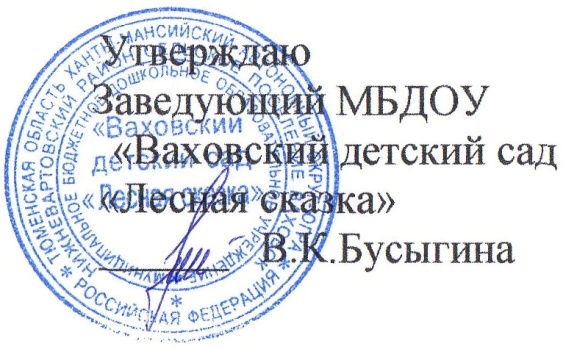 Вид деятельностиСрокиОтветственный1231. Работа с кадрами1. Работа с кадрами1. Работа с кадрами1.1. Текущие инструктажи по ОТ, ТБ и охране жизни здоровья детейВ  течение месяцаЗав. хозяйствомЛ.Ю.Чурина1.2. Инструктаж младшего обслуживающего персонала «Должностные инструкции, Санэпидрежим» 02.09. -06.09.19.МедсестраЛ.В.Бублик1.3. Составление и выбор тем по самообразованию.До  15.09.19.Воспитатели групп 1.4. Составление графика прохождения аттестации педагогическими работникамиДо  13.09.18.Ст. воспитательО.Н. Цупикова1.5. Составление плана работы творческих группДо  20.09.19.Творческая группа1.6. Обсуждение общественных мероприятий18.09.19.Управляющий Совет учреждения1.7. Производственное собрание «Правила внутреннего трудового распорядка»20.09.19.Заведующий В.К.Бусыгина1.8. Консультативные мероприятия с работниками пищеблокаВ  течение месяца Медсестра Л.В.Бублик2.1. Установочный педагогический совет № 1«Организация образовательной деятельности на 2019-2020 учебный год»Доклад ЛОП27.09.19.Ст. воспитатель О.Н. ЦупиковаВоспитатели групп2.2.  Выбор тем по самообразованию.Предоставление планов работы по темам самообразованиядо 16.09.19.Воспитатели  всех возрастных групп2.3. Консультация для педагогов «Формирование элементарных математических представлений с помощью дидактических игр у детей дошкольного возраста»11.09.19.Ст. воспитатель О.Н. Цупикова2.4. Составление плана работы методической службыВ  течение месяца Ст. воспитатель О.Н. Цупикова2.5. Составление плана работы производственного контроля До  20.09.19.Заведующий хозяйствомЛ.Ю.Чурина2.6. «День знаний» Развлечение для детей02.09.19.Музыкальный руководитель,Воспитатели групп2.7. Тематическая беседа с мультимедийной презентацией «Легенда о нефти»02.09.19.Воспитатели старшей, подготовительной групп 2.8. Выставка рисунков, посвященная Дню Нефтяника «Мы – дети нефтяников»С 28.08.2019.по 02.09.2019.Воспитатели групп,  ст. воспитатель2.9. Спортивное развлечение «Дети и дорога»Группы общеразвивающей  направленности от 5 до 6, 6 до 7  лет 4 неделяВоспитатели групп,руководитель физвоспитания2.10. Оперативный контроль:- «Организация прогулок на участке»;- «Двигательная активность в режиме дня»- «Анализ документации групп на начало учебного года;- «Организация игровой и развивающей среды»- «Осуществление взаимодействия педагогов с родителями»- «Организация адаптационного периода»3 неделя Ст. воспитатель О.Н. Цупикова2.11.  Составление планов работы по взаимодействию с другими организациями поселкадо 20.09.19.Ст. воспитатель О.Н. Цупикова2.12. Тематические беседы. Оформление родительских уголков. Изготовление подарков ко «Дню пожилого человека»23-27.09.19.Воспитатели средней,старшей и подготовительных групп3.1. Консультации для родителей «Адаптация ребенка к детскому саду», «Дети и дорога», «Безопасность детей - забота родителей»До  10.09.19.Воспитатели всех возрастных групп3.2. Составление плана работы родительского комитетаДо  27.09.19.Родительский  комитет3.3. Заключение договоров с родителямиВ  течение месяцаЗаведующий В.К.Бусыгина3.4. Составление графика проведения заседаний родительского комитетаДо  27.09.19.Родительский  комитет3.5. Оперативный контроль:- Создание банка данных о семьях воспитанниковДо  13.09.19.Воспитателигрупп   3.6 Выставка рисунков «Мой любимый детский сад»С 12.09.19. до 25.09.2019.Воспитатели и родители групп4.1. Работа по благоустройству территории. В  течение месяцаЗаведующий хозяйствомЛ.Ю.Чурина4.2.Анализ маркировки мебели и подбора мебели в группах ДОУ4 неделя месяцаМедсестраЛ.В.Бублик4.3. Работа по оснащению ДОУ новыми пособиями и мебельюВ  течение месяцаЗаведующий хозяйствомЛ.Ю.Чурина4.4.Приказы по организации питания в ДОУ, организации образовательного процесса, назначение ответственных за противопожарную безопасность.До  10.09.18.ЗаведующийВ.К.Бусыгина4.5. Текущие делаВ  течение месяцаАдминистрация ДОУ4.6. Оперативный контроль:- Состояние материальной базы в групповых помещениях, музыкальном и спортивном залах- Состояние технологического оборудования на пищеблокеВ  течение месяцадо 20.09.19.КомиссияЗаведующий хозяйством Л.Ю.ЧуринаВид деятельностиСрокиОтветственный1231. Работа с кадрами1. Работа с кадрами1. Работа с кадрами1.1. Общая тренировка по эвакуации детей и сотрудников из здания детского сада, при участии всех служб безопасности  03.10.19.Заведующий хозяйствомЛ.Ю.Чурина1.2. Совещание при руководителе04.10.19.Заведующий  В.К.Бусыгина 1.3. Оперативный контроль по темам самообразования  в течение месяца Ст. воспитатель О.Н. Цупикова1.4. Работа с документацией по аттестациив течение месяцаПредседатель аттестационной комиссии 1.5. Составление графика работы комиссии по производственному контролю1 неделя Комиссия по производственному контролю1.6. Заседание Управляющего Совета учреждения 11.10.19.Управляющий Совет учреждения1.7. Составление и утверждение у руководителя графика проверки санитарного состояния помещений детского сада и графика проведения консультаций для младшего обслуживающего персоналадо 18.10.19.Медсестра 1.8. Консультативные мероприятия с работниками пищеблока2 и 4 недели месяцаМедсестра 1.9. Оперативный контроль:- Соблюдение сотрудниками правил внутреннего трудового распорядка 2 неделя месяцаЗаведующий  В.К.Бусыгина2.1.Консультация для педагогов «Аттестация педагогических работников 2019-2020 год» 23.10.19.Ст. воспитатель О.Н. Цупикова2.2. Подготовка к педсовету № 2 «Формирование элементарных математических представлений у детей дошкольного возраста через игровую деятельность»В течение месяца Творческая группа 2.3. Работа по планам взаимодействия с другими организациями, составления графика взаимопосещений2 неделя Ст. воспитатель О.Н. Цупикова2.4. Музыкальные развлечения:- «Праздник Осени» все возрастные группыС 14.10.19.по 18.10.19.Муз. руководительМ.А.Янинавоспитатели групп2.5. Спортивные развлечения с бабушками«Нам года, не беда» группы общеразвивающей направленности от 5 до 6, 6 до 7 лет01.10.2019. Руководитель физ. воспитания Л.А.Гончар, воспитатели2.6. Оперативный контроль- «Закаливающие мероприятия в режиме дня»- «Работа по изучению дошкольниками ПДД и ОБЖ»- «создание условий для речевого развития детей»- «Формирование сенсорных эталонов младших дошкольников»- «Организация работы дежурных»21 - 25.10.19.В  течение месяцаВ  течение месяцаСт. воспитатель О.Н. Цупикова2.7. Фронтальная проверка «Организация режимных моментов во второй младшей группе»3 неделяСт. воспитатель О.Н. Цупикова2.8. Заседание творческой группы, составление плана мероприятий по задачам на год2 неделя месяцаТворческая группа 2.9. Смотр «Готовность групп к новому учебному году»3 неделяВоспитатели всех групп2.10. Оформление памяток по работе с методической литературой, подготовка докладов, выступлений, памятка «Как подготовиться к докладу, выступлению»1 неделя Ст. воспитатель О.Н. Цупикова3.1 Оформление уголков для родителей ко Дню пожилого человекаДо  01.10.19.Воспитатели  всех возрастных групп3.2. Конкурс детского творчества «Осенние фантазии»До  15.10.2019Воспитатели группродители3.2. Индивидуальные консультации  специалистовВ  течение месяца Муз. руководитель  М.А.Янина, учитель-логопед Р.Ф. Хребтова, руководитель физвоспитания  Л.А.Гончар3.3. Родительские собрания:«Возрастные особенности» «Задачи обучения и развития на новый учебный год» «Проблема адаптации ребенка к детскому саду» Семинар-практикум для родителей групп оздоровительной направленности от 4 до 7 лет «Сказка глазами детей и родителей» С 21 по 31.10.19.Воспитатели  всех возрастных групп3.4. Оперативный контроль:- «Качество проведения родительских собраний»4 неделя месяца Ст. воспитательО.Н.Цупикова 3.5. Заседание родительского комитета. Составление плана работы родительского комитета31.10.2019.Родительский  комитет ДОУ4.1 Работа по оснащению ДОУ развивающими играми, демонстрационными пособиями.в течение месяцаЗаведующий хозяйством Л.Ю.Чурина4.2. Проверка соблюдения режима проветривания и кварцевания2 неделяМедсестра Л.В.Бублик 4.3. Совещание при заведующей 4 неделя Заведующий  В.К.Бусыгина4.4. Проверка пищеблока, маркировка, установка мебели и оборудования1 неделяМедсестра Л.В.Бублик4.5. Обход эвакуационных выходов и подходов к ним. Обход прогулочных участков3 неделяЗаведующий хозяйствомЛ.Ю.ЧуринаВид деятельностиСрокиОтветственный1231. Работа с кадрами1. Работа с кадрами1. Работа с кадрами1.1. Информация на стендах по противопожарной безопасности сотрудников и детей, по охране труда.В  течение месяцаЗаведующий хозяйством Л.Ю.Чурина1.2. Производственное собрание «Выполнение санитарных норм, законодательных актов, ознакомление с постановлениями и нормативными документами»08.11.19.Заведующий   В.К.Бусыгина1.3. Консультативные мероприятия с младшим обслуживающим персонал 2 неделяМедсестра1.4.  Оперативное совещание с работниками пищеблока «Выполнение норм питания и соблюдения требований должностных инструкций и СанПин»4 неделяЗаведующий  В.К.БусыгинаМедсестра  Л.В.Бублик1.5. Работа комиссии по проверке санитарного состояния помещений детского сада3 неделя Заведующий хозяйством Л.Ю.Чурина,  Ст. воспитательО.Н. Цупикова,Медсестра Л.В.Бублик2.1. Спортивное мероприятие ко «Дню народного единства» «Я, ты, он, она - вместе дружная семья»Группы  общеразвивающей  направленности от 5 до 6, 6 до 7 лет01.11.19.Воспитатели группот 5 до 6, 6 до 7  лет, руководитель физвоспитания  Л.А.Гончар2.2. Тематическое занятие, посвященное «Дню Матери»22.11.19.Воспитатели всех возрастных групп2.3. Тематический концерт ко «Дню Матери»В  течение месяцаМузыкальный руководитель  М.А.Янина2.4. «Дом для трех поросят» Музыкальное развлечение для детей средней группы08.11.19.Музыкальный руководитель  М.А.Янина2.5. Подготовка, изготовление и оформление центров активности для организации деятельности дошкольников.В течение месяцаВоспитатели, мл. воспитатели всех возрастных групп2.6. Оперативный контрольГотовность воспитателя к проведению ООД1-неделяСт. воспитатель О.Н. Цупикова 2.7. Фронтальный контроль (текущий)- «Проведение спортивных игр и упражнений»;- «Использование физ. минуток в ООД»- «Состояние документации»В течение месяцаСт. воспитательО.Н. Цупикова2.8.Тематический контроль  «Развитие элементарных математических представлений у детей дошкольного возраста через игровые технологии»С 12.11.по 22.11.19.Ст. воспитательО.Н. Цупикова2.9. Взаимопосещение ООД по ФЭМПС 19.11 по        22.11.19. Банных Д.Ю.Аскарова М.М.Малджанова Г.Э.2.10. Педагогический совет № 2 «Формирование элементарных математических представлений у детей дошкольного возраста через игровую деятельность»-   Доклад «Игровые методы и приемы, как средство развития элементарных математических представлений у детей дошкольного возраста»29.11.19.Заведующий В.К.Бусыгина, Ст. воспитательО.Н. Цупикова,Воспитатели групп3.1. Смена информации в родительских уголках:«Игры для развития речи ребенка»«Какую музыку надо слушать ребенку»«Роль сказок в воспитании дошкольников»до 15.11.19.Воспитатели всех возрастных групп3.2. Выставка рисунков и поделок «Дню Матери посвящается…»до 22.11.19.Воспитатели, дети и родители всех групп  3.3. Индивидуальные консультации специалистов В  течение месяца Муз. руководитель  М.А.Янина, учитель-логопед Р.Ф. Хребтова, руководитель физвоспитания  Л.А.Гончар3.4. Общее родительское собрание. Праздничный концерт, посвященный Дню Матери22.11.19.Заведующий В.К.Бусыгина,  Ст. воспитательО.Н. Цупикова,муз. руководитель М.А.Янина, воспитатели групп3.5. Анкетирование родителей «Определение затруднений родителей в вопросах воспитания и развития детей»До  22.11.19.Старший воспитательО.Н.Цупикова, воспитатели, родители воспитанников ДОУ4.1. Работа по приобретению и маркировки постельного бельяВ  течение месяца Заведующий  хозяйством  Л.Ю.Чурина,младшие воспитатели4.2. Анализ маркировки мебели и подбора мебели в группах2 неделя4.3. Учет мебели, игрушек, пособий 4 неделя Ст. воспитательО.Н. Цупикова, Заведующий  хозяйством  Л.Ю.Чурина4.4. Просмотр закрепления и установки мебели в помещениях детского сада1 неделяЗаведующий  хозяйством  Л.Ю.Чурина4.5. Осмотр территории прогулочных участков, устранение неполадок малых формВ  течение месяцаЗаведующий  хозяйством  Л.Ю.Чурина4.6. Важные текущие делаВ  течение месяцаАдминистрация ДОУВид деятельностиСрокиОтветственный1231. Работа с кадрами1. Работа с кадрами1. Работа с кадрами1.1. Инструктажи по охране труда и противопожарной безопасности2 неделяЗаведующий хозяйством  Л.Ю.Чурина1.2.  Совещание при руководителе02.12.19.Заведующий   В.К.Бусыгина1.3. Обсуждение общественных мероприятий на год06.12.19.Управляющий Совет учреждения1.4.  Консультативные мероприятия для младшего обслуживающего персонала2 неделяМедсестра  Л.В.Бублик1.5. Работа комиссии по проверке санитарного состояния помещений детского сада13.12.19.  Заведующий хозяйством  Л.Ю.Чурина, Заведующий   В.К.Бусыгина 2.1.  Выставка детских рисунков «Права глазами детей». Тематическое оформления центра «Патриотического воспитания» С 02.12.19.по 06.12.19.Воспитатели старшей, подготовительной групп 2.2. Тематические беседы ко Дню Конституции РФ Тематическое занятие «В стране Правознания»13.12.19.Воспитатели подготовительных групп2.3. Музыкальные развлечения:- Новогодние утренники 23.12.19 – 27.12.19. Муз. руководительМ.А.Янина,Воспитатели групп2.4. Спортивное развлечение в рамках проведения декады «Коренных народов севера».  «Я живу в Югре»06.12.2019.Руководитель ФВ Л.А.Гончар, Учитель-логопедР.Ф. Хребтова,Воспитатели подготовительной группы2.5. Оперативный контроль:- «Система работы с детьми и родителями»- «Состояние физ. уголков»-«Подготовка и проведение утренней гимнастики»В течение месяца Ст. воспитательО.Н. Цупикова3.1. Уголки для родителей:11 младшая группа:«Кризис трёх лет»«Первый в жизни коллектив»Средняя группа:«Почему дети разные»Старшая группа:Консультации для родителей «Права ребёнка»Подготовительная группа:Консультация «Психологическая готовность ребенка к школе»«Учите ребенка быть добрыми» ко дню инвалида«Физическая готовность детей к школе»до 11.12.19.Воспитатели  всех возрастных групп3.2. Индивидуальные консультации  специалистовВ  течение месяца Муз. руководитель  М.А.Янина, учитель-логопед Р.Ф. Хребтова, руководитель физвоспитания  Л.А.Гончар3.3. Заседание родительского комитета3 неделяРодительский  комитет3.4. Привлечение родителей к лепке снежных фигур; к участию в новогодних и рождественских праздниках.По графику проведения праздничных мероприятийВоспитатели  всех групп4.1. Оперативное совещание по подготовке к ДОУ к новогодним праздникам при заведующей 13.12.19.Заведующий  В.К.Бусыгина, Ст. воспитательО.Н. Цупикова,Заведующий хозяйством  Л.Ю.Чурина4.2. Составление графика дежурства в праздничные дни4 неделя Заведующий  В.К.Бусыгина4.3. Анализ санитарного и противопожарного состояния помещений детского сада 1 и 2 неделяЗаведующий хозяйствомЛ.Ю.Чурина,Заведующий  В.К.Бусыгина4.5. Работа со счетами и статьями бюджетаВ  течение месяцаЗаведующий   В.К.Бусыгина,Заведующий хозяйством  Л.Ю.Чурина4.7. Важные текущие делаВ  течение месяцаАдминистрация ДОУВид деятельностиСрокиОтветственный1231. Работа с кадрами1. Работа с кадрами1. Работа с кадрами1.1.  Совещание при руководителе10.01.20.Заведующий  В.К.Бусыгина1.3. Заседание ПМПк Логопедическая работа с детьми 17.01.20.Члены консилиума1.4. Заседание Управляющего Совета учреждения21.01.20.Управляющий Совет учреждения1.5.  Инструктаж для младшего обслуживающего персонала «Педагогическое пространство в группе и роль младшего воспитателя»24.01.20.МедсестраЛ.В.Бублик1.6. Работа комиссии по проверке санитарного состояния помещений детского сада3 неделяЗаведующий хозяйством Л.Ю.Чурина,  Ст. воспитательО.Н. Цупикова,Медсестра Л.В.Бублик2.1. Музыкальные развлечения:«Рождественские встречи»10.01.19.Музыкальный руководитель  М.А.Янина2.2. Спортивное развлечение для детей «Осторожно огонь» 31.01.2019Руководитель ФВЛ.А.Гончар,воспитатели2.3. Консультация для педагогов «Формирование у детей дошкольного возраста сознательного отношения к личной безопасности и безопасности окружающих».3 неделя 2.4. Заседание творческой группы13.01.2019.Воспитатели всех возрастных групп, специалисты, Ст. воспитательО.Н. Цупикова2.5. Тематические беседы для детей старшего дошкольного возраста, посвященные Дню снятия блокады Ленинграда24.01.2019Воспитатели групп от 5 до 6, 6 до 7  лет 3.1 Уголки для родителей:- Оформление наглядного материала, папок передвижек «Уроки безопасности» по ПДД и ОБЖ;До 17.01.20.Воспитатели  всех возрастных групп3.2. Фотовыставка «Новогодние и рождественские праздники»»3-4 неделя Воспитатели  всех групп3.3. Консультация «Зимние игры и игровые упражнения на прогулке» В  течение месяцаРуководитель ФВ Л.А.Гончар3.5. Индивидуальные консультации специалистовВ  течение месяцаМуз. руководитель  М.А.Янина, учитель-логопед Р.Ф. Хребтова, руководитель физвоспитания  Л.А.Гончар3.6. Выставка рисунков детей «Зимняя прогулка»до 24.01.20.Воспитатели старшей и подготовительной групп4.1. Анализ маркировки мебели и подбора мебели в группах3 неделяЗаведующий хозяйством  Л.Ю.Чурина4.2. Инвентаризация игрового оборудования 3 неделя Заведующий хозяйством  Л.Ю.Чурина4.3. Учет мебели, игрушек, пособий 4 неделя Заведующий хозяйством  Л.Ю.Чурина4.4. Просмотр закрепления и установки мебели в помещениях детского сада3 неделяЗаведующий хозяйством  Л.Ю.Чурина4.5. Осмотр территории прогулочных участков, устранение неполадок малых формВ  течение месяцаЗаведующий хозяйством  Л.Ю.Чурина4.6. Важные текущие делаВ  течение месяцаАдминистрация ДОУВид деятельностиСрокиОтветственный1231. Работа с кадрами1. Работа с кадрами1. Работа с кадрами1.1.  Совещание при заведующей 03.02.20.Заведующий В.К.Бусыгина1.2. Общее собрание трудового коллектива25.02.20.Председатель Управляющего Совета 1.3. Заседание Управляющего Совета (наградная кампания)1 неделяУправляющий Совет 1.4. Смена информации на стендахВ  течение месяцаЗаведующий хозяйствомЛ.Ю.Чурина,Заведующий  В.К.Бусыгина1.5.  Консультативные мероприятия для младшего обслуживающего персонала2 неделяМедсестра Л.В.Бублик1.6. Работа комиссии по проверке санитарного состояния помещений детского сада3 неделяЗаведующий хозяйством  Л.Ю.Чурина,Заведующий  В.К.Бусыгина, Медсестра Л.В.Бублик 2.1. Беседы по ПДД и ОБЖ в зимний периодВ  течение месяцаВоспитатели всех возрастных групп2.2. Выставка рисунков, посвященная «Дню Защитников Отечества»3 неделяВоспитатели, родители всех возрастных групп2.3. Спортивное  развлечение для детей «Ко Дню Защитника отечества» 21.02.20.Руководитель ФВ Л.А.Гончар,Муз. руководитель М.А.Янина,Воспитатели всех возрастных групп2.4. Тематические занятия «Наша армия родная»С 17.02.20. -21.02.20.Воспитатели  всех возрастных групп2.5.  Семинар-практикум  «Здоровье  - богатство, его сохраним и к этому дару детей приобщим» 27.02.20.Старший воспитательО.Н. Цупикова,Руководитель ФВ Л.А.Гончар2.6. Тематическая беседа «Праздник 15 февраля - День памяти о россиянах, исполнявших служебный долг за пределами Отечества» С 14.02.20.Воспитатели групп от 5 до 6, 6-7  лет  2.7. Оперативный контроль - «Формирование у детей нравственно-патриотических чувств к Родине»;- «Организация работы по формированию культурно-гигиенических навыков во время приема пищи»В течение месяца Ст. воспитательО.Н. Цупикова2.8. Фестиваль  педагогического мастерства«Радуга талантов»10.02. – 14.02.20Оргкомитет конкурса3.1. Участие в выставке рисунков, посвященной «Дню защитника Отечества»до 20.02.20.Воспитатели и родители всех групп3.2. Уголки для родителей:- Оформление тематической выставки ко «Дню Защитника Отечества»- Обновление информации в уголках безопасности «Осторожно огонь»;В  течение месяца Воспитатели всех групп, специалисты 3.3. Заседание родительского комитета28.02.20.Председатель родительского комитета3.4. Консультация для родителей «Формирование основ безопасности у дошкольников 2-7 лет»4.1. Текущая работа по зданию детского садаВ  течение месяцаЗаведующий хозяйством  Л.Ю.Чурина4.2. Санитарное и противопожарное состояние помещений детского сада2 неделяЗаведующий хозяйством  Л.Ю.Чурина4.3. Просмотр закрепления и установки мебели в помещениях детского сада1 неделяЗаведующий хозяйством  Л.Ю.Чурина4.4. Смена информации на нормативных стендах документов и законодательных актовВ  течение месяцаЗаведующий ДОУ  В.К.Бусыгина4.5. Важные текущие делаВ  течение месяцаАдминистрация ДОУВид деятельностиСрокиОтветственный1231. Работа с кадрами1. Работа с кадрами1. Работа с кадрами1.1. Работа с сотрудниками по повторению правил обращения со средствами пожаротушения и планами эвакуации детей из здания2 неделя Заведующий хозяйством  Л.Ю.Чурина1.2. Работа комиссии по проверке санитарного состояния помещений детского сада3 неделяМедсестраЛ.В.Бублик1.3. Работа по отчету работы аттестационной комиссии, составление документации 2-4 неделяАттестационная   комиссия1.4.  Совещание при заведующей06.03.20.Заведующий В.К.Бусыгина1.5. Обсуждение общественных мероприятий на весенний период13.03.20.Управляющий Совет1.6.  Консультативные мероприятия для младшего обслуживающего персонала2 неделяМедсестра2.1.  Тематический контроль:«Состояние работы в ДОУ по формированию основ безопасности жизнедеятельности дошкольников»  С 10.03.20. по 17.03.20. Ст. воспитатель, воспитатели всех возрастных групп2.3. Открытый просмотр ООД по  ОБЖС 18.03.20. по 20.03.20.  Гололобова М.Н.Коциловская А.Г.Докучаева Н.И.2.4. Музыкальные развлечения:- «8 марта – Мамин день!» (праздничные утренники)04.03.20.-06.03.20.Воспитатели всех групп2.5. Спортивные развлечения:по плану руководителя ФВВ течение месяцаРуководитель ВФЛ.А.Гончар,воспитатели групп2.6. Педагогический совет № 3: «31.03.20. Ст. воспитательО.Н.Цупикова, воспитатели всех возрастных групп2.7. Оперативный контроль:«Условия, способствующие социально-нравственному развитию детей»- «Содержание работы по формированию знаний о родных и близких, их труде»В течение месяца Ст. воспитательО.Н. Цупикова2.8. Масленичная неделяС 02.03.20.-10.03.20.Муз. руководитель  М.А.Янина, воспитатели групп3.1. Цикл бесед-консультаций для родителей:- «Роль родителей в нравственном воспитании своих детей»;- «Если хочешь быть здоров»;В течение месяцаВоспитатели всех групп3.2. Смена информации нормативных документов для родителейВ  течение месяца Воспитатели  всех групп,представитель родительского комитета3.3. Конкурс совместных творческих работ «С милой мамочкой моей» С 25.02.20. по 02.03.20.Воспитатели  всех групп, родительский комитет групп, мамы и бабушки воспитанников3.4. Привлечение родителей к организации экскурсий по поселку и в школу.В течение месяцаВоспитатели и родители старшей и подготовительной групп3.6. Заседание родительского комитета27.03.20.Председательродительского комитета3.7. Индивидуальные консультации  специалистовВ  течение месяца Муз. руководитель  М.А.Янина, учитель-логопед Р.Ф. Хребтова, руководитель физвоспитания  Л.А.Гончар4.1. Работа по подготовке помещений детского сада к косметическому ремонтуВ  течение месяцаЗаведующий хозяйством  Л.Ю.Чурина4.3. Учет мебели, игрушек, пособий, приобретение стульчиков 4 неделя ЗаведующийВ.К.Бусыгина,Заведующий хозяйством  Л.Ю.Чурина4.4. Просмотр закрепления и установки мебели в помещениях детского сада1 неделя Заведующий хозяйством  Л.Ю.Чурина, рабочий по обслуживанию здания С.В.Чурин4.5. Составление графика дежурств на праздничные мероприятия02.03.19.Заведующий хозяйством  Л.Ю.Чурина4.6. Важные текущие делаВ  течение месяцаАдминистрация ДОУВид деятельностиСрокиОтветственный1231. Работа с кадрами1. Работа с кадрами1. Работа с кадрами1.1.  Совещание при заведующей03.04.20.Заведующий В.К.Бусыгина1.2. Инструктажи по охране труда и противопожарной безопасности2 неделяЗаведующий хозяйством  Л.Ю.Чурина1.3.  Консультативные мероприятия для младшего обслуживающего персонала3 неделяМедсестраЛ.В.Бублик1.4. Работа комиссии по проверке санитарного состояния помещений детского сада1 неделяЗаведующий В.К.Бусыгина, Заведующий хозяйством  Л.Ю.Чурина, МедсестраЛ.В.Бублик,Ст. воспитательО.Н. Цупикова 2.1 Педагогический час «Самообразование педагогов»17.04.20.Ст. воспитательО.Н. Цупикова2.2 Оперативный контроль- -«Соблюдение правил внутреннего трудового распорядка»-«Формирование знаний о правилах дорожного движения»- «Содержание работы по подготовке к празднованию Дню Победы» 3-4 неделяСт. воспитательО.Н. ЦупиковаМедсестра2.3. Открытый просмотр НОД по темам самообразования. 20.04.19.24.04.19.Воспитатели групп2.4. Спортивные развлечения:- «Неделя Нескучного здоровья»С 01.04.19. по 03.04.19. Руководитель физвоспитанияЛ.А.Гончар, воспитатели, родители2.5. Оформление выставки рисунков ко Дню космонавтике и к Пасхе 1 неделяСт. воспитательО.Н. Цупикова2.6. Итоговый контроль:- Мониторинг уровня усвоения ООП3-4 неделя Ст. воспитательО.Н. Цупикова2.7. Семинар – практикум «Использование театрализованной деятельности в развитии речи дошкольников»17.04.20.Старший воспитательО.Н. Цупикова,Учитель-логопед Р.Ф.Хребтова2.8.Познавательно-творческий проект «Благовещение» Взаимопосещение итоговых мероприятий по реализации программы «Социокультурные истоки»01.04.2020-07.04.2020Воспитатели групп от 3 до 7 лет3.2. Уголки для родителей:Оформление наглядной информации для всех возрастных групп:тема: Профилактика ДТПдо 13.04.20.Воспитатели  всех возрастных групп3.3. Конкурс рисунков «День Победы»до 29.04.20.Воспитатели, дети и родители всех групп3.4. Консультация для родителей детей подготовительных групп «Речевая готовность к обучению в школе».3 неделяУчитель-логопед  Р.Ф. Хребтова3.5. Итоговые групповые родительские собрания22-29.04.20.Воспитатели всех возрастных групп4.1.  Работа по составлению списка необходимого материалов и  оборудования на следующий учебный год4 неделя Заведующий хозяйством  Л.Ю.Чурина,Заведующий  В.К.Бусыгина4.2. Просмотр закрепления и установки мебели в помещениях детского сада1 неделяЗаведующий хозяйством  Л.Ю.Чурина4.3. Осмотр территории прогулочных участков, устранение неполадок малых формВ течение месяцаЗаведующий хозяйством  Л.Ю.Чурина4.4. Важные текущие делаВ  течение месяцаАдминистрация ДОУВид деятельностиСрокиОтветственный1231. Работа с кадрами1. Работа с кадрами1. Работа с кадрами1.1. Общая эвакуация детей и сотрудников при участии всех служб спасения15.05.20.Заведующий хозяйством  Л.Ю.Чурина1.2 Субботник по санитарной очистке территории детского сада и прилегающих территорийдо 05.05.20.Все сотрудники детского сада1.3. Совещание при заведующей12.05.20.Заведующий В.К.Бусыгина1.4. Работа комиссии по проверке санитарного состояния помещений детского сада3 неделя Заведующий В.К.Бусыгина,Заведующий хозяйством  Л.Ю.Чурина2.1 Педсовет № 4 «Итоговый»- Анализ деятельности ДОУ за 2019 /2020 учебный год- Отчет о проделанной работе за текущий учебный год-Утверждение плана ЛОП27.05.20.ЗаведующийВ.К.Бусыгина, Ст. воспитательО.Н. Цупикова,педагоги и специалисты2.2. Составление плана работы на летний оздоровительный периодДо  20.05.20.Ст. воспитательО.Н. Цупикова, МедсестраЛ.В.Бублик2.3. Музыкальные развлечения:- Музыкально-спортивное развлечение для детей «День Победы»;- Праздничный утренник «До свиданья Детский Сад!»07.05.20.29.05.20.Муз. руководитель М.А.Янина, воспитатели, Руководитель ФВ  Л.А.Гончар2.4.  Подготовка и уход за рассадой для цветникаВ течение месяцаВоспитатели и младшие воспитатели всех групп2.5. Итоговый контроль:- «Реализация годового плана работы»В течение месяца Ст. воспитательО.Н. Цупикова 2.6. Оперативный контроль:- «Планирование работы по ПДД и ОБЖ»;- «Планирование ВОР в группах»;- «Сформированность КГН»2-3 неделя Ст. воспитатель  О.Н. Цупикова3.1.Уголки для родителей: «Игровая деятельность и безопасность детей летом»до 22.05.20.Воспитатели  всех возрастных групп3.2. Работа по благоустройству и озеленению территории ДОУ в рамках экологической акции «Наш участок лучше всех».В течение месяцаВоспитатели, дети и родители всех групп3.3. Оформление выставки совместных работ родителей и детей «Этих дней – не смолкнет слава!»до 07.05.20.Воспитатели всех групп3.4. Конкурс рисунков и творческих работ детей и родителей «Лето-детство-радость»», посвященный Дню защиты детей25.05 – 29.05.2020.Воспитатели, дети и родители всех возрастных групп, Родительский комитет детского сада3.5. Спортивные соревнования «Папа, мама, я – спортивная семья» совместно с родителями подготовительной группы06.05.20.Руководитель ФВ, воспитатели подготовительной группы3.6. Итоговое заседание Родительского комитета сада, отчет председателя Родительского комитета сада, за год.29.05.20.Родительский комитет сада3.7. Индивидуальные консультации  специалистовВ  течение месяца Муз. руководитель  М.А.Янина, учитель-логопед Р.Ф. Хребтова, руководитель физвоспитания  Л.А.Гончар4.1. Учет мебели, игрушек, пособий 4 неделя Заведующий хозяйством  Л.Ю.Чурина4.2. Просмотр закрепления и установки мебели в помещениях детского сада1 неделяЗаведующий хозяйством  Л.Ю.Чурина4.3. Осмотр территории прогулочных участков, устранение неполадок малых формВ  течение месяцаЗаведующий хозяйством  Л.Ю.Чурина4.4. Важные текущие делаВ  течение месяцаАдминистрация ДОУ№МероприятияСрокиВыход1Разработка нормативно-правовой базы для организации и проведению аттестации педагогических работников ДОУСентябрь 2019Пакет документов2Подготовка приказа-уведомления об истечении срока действия квалификационной категории До 13.09.2019Приказ 3Ознакомление педагогического коллектива с документами по аттестации педагогических работников в 2019-2020 учебном году Сентябрь 2019Владение информацией4Согласование графика аттестации педагогов на соответствие занимаемой должности. Согласование по вопросам добровольной аттестации для соответствия первой и высшей квалификационной категории до 06.09.2019до График аттестации Перспективный план аттестации5Изучение деятельности педагогических работников, оформление документов для прохождения аттестации.Согласно плану и перспективному плану аттестацииСправка6Подготовка отчета по результатам аттестации педагогов Май 2020Отчет№Группа Тема плана самообразованияОтветственные1Группа общеразвивающей  направленности от 1,5 до 3 лет, 3 до 4 лет № 3«Познаем окружающий мир через игру и эксперименты»,«Пластилинография - как средство развития мелкой моторики рук»Клюева Т.В.Рагулько Н.С.2Группа общеразвивающей   направленности от 4 до 5 лет № 1«Экспериментальная деятельность в ДОУ»,«Развитие поисково-исследовательской деятельности дошкольников в процессе экспериментирования» А.Г. КоциловскаяМ.М.Аскарова3 Группа общеразвивающей   направленности от 5 до 6 лет № 4«Использование нетрадиционных технологий в художественной деятельности»,«Нравственно-патриотическое воспитание дошкольников через социокультурное проектирование» Гололобова М.Н.Банных Д.Ю.4Группа общеразвивающей   направленности от 6 до 7 лет № 2«Развитие творческих способностей у детей дошкольного возраста через нетрадиционные техники рисования – бумагопластику и лепку»,«Развитие творческих способностей у детей дошкольного возраста через нетрадиционные техники рисования» Докучаева Н.И.Малджанова Г.Э.5Руководитель физвоспитания«Формирование основ ЗОЖ у дошкольников и их родителей в современных условиях жизни»Гончар Л.А.6Музыкальный руководитель«Музыкально-ритмическая и танцевальная деятельность – как средство развития творческих способностей детей»Янина М.А.7Учитель - логопедХребтова Р.Ф.